Temat: Domowy tor przeszkód.Dziś będziesz  rozwijać swoją zwinność pokonując  tor przeszkód.MIEJSCE:  pokójPRZYBORY: krzesła, poduszki, skarpetki,  poszewka z poduszki, szarfa z paska , trzy zakręcane butelki, garnek, długi szalik.WYKONANIE: załącznik 1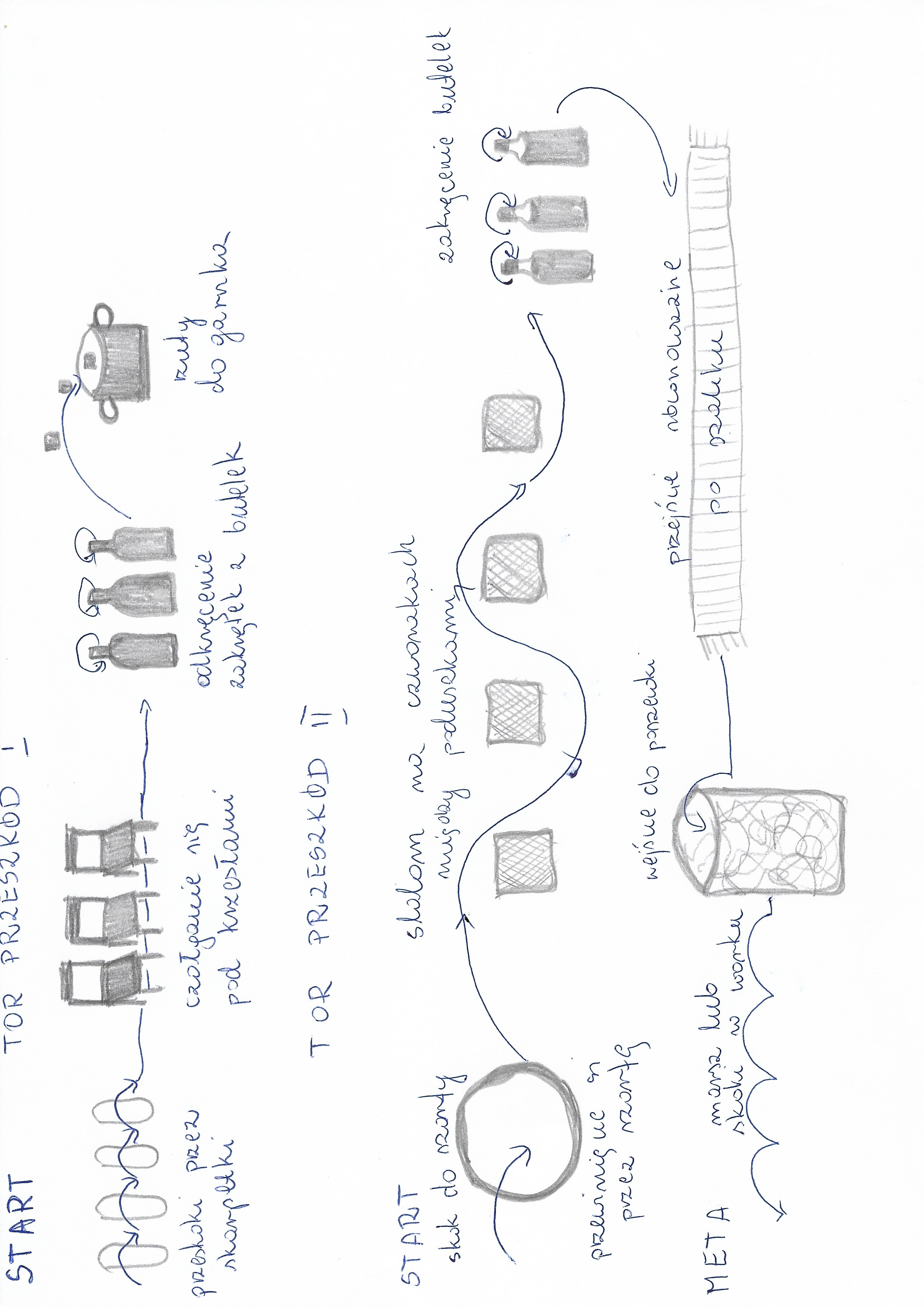 